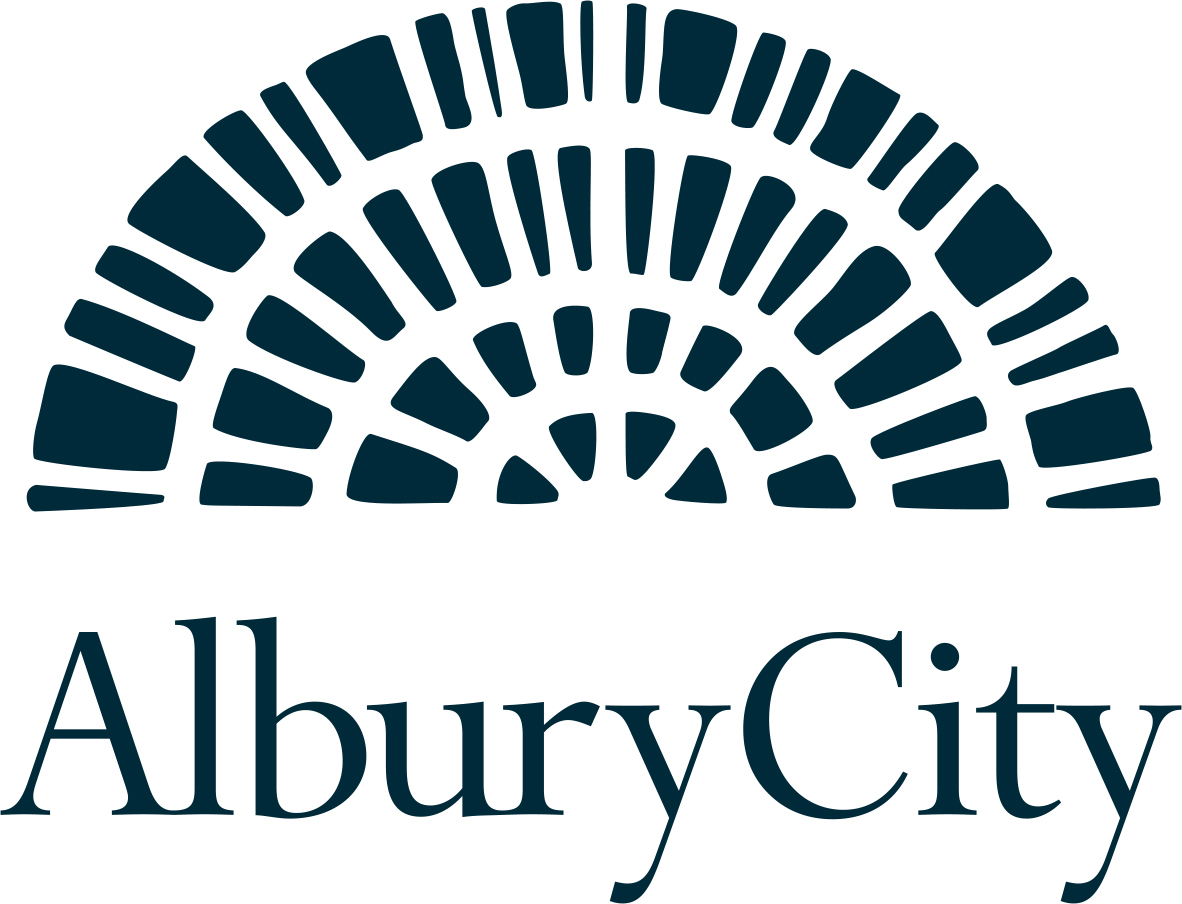 APPLICATION FORM - EVENT PARTNERSHIP REQUESTAPPLICANT DETAILS APPLICANT DETAILS Legal Name (if applicable)Trading Name (if applicable)ABN/Incorporate Registration NumberFirst NameSurnamePosition/ TitleStreet AddressPostal AddressEmail AddressContact NumbersEVENT INOFRMATIONEVENT INOFRMATIONEvent NameEvent Date/sEvent Location/sEVENT DETAILSEVENT DETAILSEVENT DETAILSEVENT DETAILSPlease select the most appropriate category for your event  Active/Sport  Active/Sport-cause related  Arts  Cause related Community Community Arts Community/Cultural Cultural Food  Design/Heritage Sport ChristmasVenue/sVenue BookedTicketing Details (if applicable)Start and Finish TimesPrevious Attendance (if recurring)Expected AttendanceTarget AudienceEXPECTED AUDIENCE DEMOGRAPHICSEXPECTED AUDIENCE DEMOGRAPHICSAlbury Wodonga participantsIntrastate/Interstate participants (excluding Albury Wodonga residents) International participants Total Participants(Albury Wodonga residents + Intrastate/Interstate + International Visitors) OVERVIEW OF EVENT OVERVIEW OF EVENTPlease provide a description of the event, its background, purpose, expected outcomes and a proposed program:(Attach images, plans or other information from previous events if applicable) FINANCIAL RETURN FINANCIAL RETURN FINANCIAL RETURN FINANCIAL RETURNHas your organisation previously received AlburyCity Event Partnership Program cash or in-kind funding for any events?EventEventHas your organisation previously received AlburyCity Event Partnership Program cash or in-kind funding for any events?YearYearHas your organisation previously received AlburyCity Event Partnership Program cash or in-kind funding for any events?Cash AmountCash AmountHas your organisation previously received AlburyCity Event Partnership Program cash or in-kind funding for any events?In-kind ContributionIn-kind ContributionHas your organisation previously received AlburyCity Event Partnership Program cash or in-kind funding for any events?EventEventHas your organisation previously received AlburyCity Event Partnership Program cash or in-kind funding for any events?YearYearHas your organisation previously received AlburyCity Event Partnership Program cash or in-kind funding for any events?Cash AmountCash AmountHas your organisation previously received AlburyCity Event Partnership Program cash or in-kind funding for any events?In-kind ContributionIn-kind ContributionHas your organisation previously received AlburyCity Event Partnership Program cash or in-kind funding for any events?EventEventHas your organisation previously received AlburyCity Event Partnership Program cash or in-kind funding for any events?YearYearHas your organisation previously received AlburyCity Event Partnership Program cash or in-kind funding for any events?Cash AmountCash AmountHas your organisation previously received AlburyCity Event Partnership Program cash or in-kind funding for any events?In-kind ContributionIn-kind ContributionHas your organisation received funding or recently applied for funding for THIS Event or activities related to the Event via any other AlburyCity grant or sponsorship program?Has your organisation received funding or recently applied for funding for THIS Event or activities related to the Event via any other AlburyCity grant or sponsorship program?Please provide the level of sponsorship/funding received or applied forPlease provide the level of sponsorship/funding received or applied forHas your organisation received funding or recently applied for funding for THIS Event or activities related to the Event via any other AlburyCity grant or sponsorship program?In what year did you receive/apply for this funding?In what year did you receive/apply for this funding?COMMUNITY BENEFITCOMMUNITY BENEFITDetail the benefits that the event provided to the broader Albury community e.g. engagement of community groups, spectator participation, education, cultural experience etc.SUPPORTSUPPORTSUPPORTWhat is the requested total cash sponsorship amount? What percentage of the Event’s total income does this amount for? What is the requested in-kind support from AlburyCity? Please indicate how you proposed to allocate the requested amountWhat is the total annual cash amount the Event usually (or expects to) receive from other organisations including commercial sponsors or other government grants?What is the total annual cash amount the Event usually (or expects to) receive from other organisations including commercial sponsors or other government grants?What is the total annual cash amount the Event usually (or expects to) receive from other organisations including commercial sponsors or other government grants?What is the total annual cash amount the Event usually (or expects to) receive from other organisations including commercial sponsors or other government grants?What is the total annual cash amount the Event usually (or expects to) receive from other organisations including commercial sponsors or other government grants?What is the total annual cash amount the Event usually (or expects to) receive from other organisations including commercial sponsors or other government grants?CRITERIACRITERIAPlease detail how the Albury community will benefit from the EventPlease provide detail on the Event’s publicity exposure across all relevant channels and how AlburyCity will be featuredPlease describe how the Event will enhance the image of AlburyCityAPPLICANT DECLARATIONAPPLICANT DECLARATIONI/We, as the undersigned, authorise AlburyCity to undertake any necessary due diligence and hereby certify that all details provided in this application are true and correct and understand the Council’s policy on confidentiality, commercial in-confidence and privacy statement.I/We, agree to comply with the terms and conditions of the funding agreement, evaluation criteria outcomes and the required timelines if successful;have reviewed the acquittal report (attached) and understand AlburyCity’s post-event requirements if I am successful in receiving sponsorship;agree to complete the acquittal report within the specified due date;acknowledge and understand that the level of sponsorship offered to an event (if any) is determined by the available budget and how well the event supports the Council to achieve its goals and that this amount may differ to the amount requested.I/We, as the undersigned, authorise AlburyCity to undertake any necessary due diligence and hereby certify that all details provided in this application are true and correct and understand the Council’s policy on confidentiality, commercial in-confidence and privacy statement.I/We, agree to comply with the terms and conditions of the funding agreement, evaluation criteria outcomes and the required timelines if successful;have reviewed the acquittal report (attached) and understand AlburyCity’s post-event requirements if I am successful in receiving sponsorship;agree to complete the acquittal report within the specified due date;acknowledge and understand that the level of sponsorship offered to an event (if any) is determined by the available budget and how well the event supports the Council to achieve its goals and that this amount may differ to the amount requested.SignatureNamePositionDate